Department of Natural Resources Environmental Field Offices
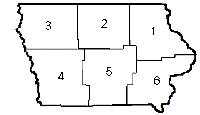 Field Office #1, Manchester - Northeast, IowaJoe Sanfilippo: Supervisor909 West Main Suite #4 
Manchester, IA 52057 
Phone: (563) 927-2640 
Fax: (563) 927-2075Counties Served:Allamakee, Black Hawk, Bremer, Benton, Buchanan, Chickasaw, Clayton, Delaware, Dubuque, Fayette, Howard, Jackson, Jones, Linn, Winneshiek
Field Office #2, Mason City - North Central, IowaJeff Vansteenburg: Supervisor2300 15th Street SW 
Mason City, IA 50401 
Phone: (641) 424-4073 
Fax: (641) 424-9342Counties Served:Butler, Cerro Gordo, Floyd, Franklin, Grundy, Hamilton, Hancock, Hardin, Humboldt, Kossuth, Mitchell, Webster, Winnebago, Worth, Wright
Field Office #3, Spencer - Northwest, IowaKen Hessenius: Supervisor1900 North Grand Ave, Suite E17 
Spencer, IA 51301 
Phone: (712) 262-4177 
Fax: (712) 262-2901Counties Served:Buena Vista, Calhoun, Cherokee, Clay, Dickinson, Emmet, Ida, Lyon, O'Brien, Osceola, Palo Alto, Plymouth, Pocahontas, Sac, Sioux, and WoodburyField Office #4, Atlantic - Southwest, IowaSupervisor: Jessica Montana1401 Sunnyside Lane 
Atlantic, IA 50022 
Phone: (712) 243-1934 
Fax: (712) 243-6251Counties Served:Adair, Adams, Audubon, Carroll, Crawford, Cass, Fremont, Greene, Guthrie, Harrison, Mills, Monona, Montgomery, Page, Pottawattamie, Ringgold, Shelby, Taylor, Union 
Field Office #5, Des Moines - South Central, IowaTed Petersen: Supervisor401 SW 7th, Suite I 
Des Moines, IA 50309 
Phone: (515) 725-0268 
Fax: (515) 725-0218Counties Served:Appanoose, Boone, Clarke, Dallas, Decatur, Jasper, Lucas, Madison, Mahaska, Marion, Marshall, Monroe, Polk, Poweshiek, Story, Tama, Warren, Wayne
Field Office #6, Washington - Southeast, IowaDennis Ostwinkle: Supervisor1023 West Madison Street 
Washington, Iowa 52353-1623 
Phone: (319) 653-2135 
Fax: (319) 653-2856Counties Served:Cedar, Clinton, Davis, Des Moines, Henry, Iowa, Jefferson, Johnson, Keokuk, Lee, Louisa, Muscatine, Scott, Wapello, Washington, Van Buren